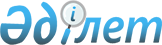 Қарақия ауданының әкімдігінің 27.02.2009 жылғы "Нысаналы топтардан жұмыссыздарды жұмысқа орналастыру үшін әлеуметтік жұмыс орындарын ұйымдастыруда ұсынатын жұмыс берушілерді іріктеу Тәртібі туралы және тізбесін бекіту" № 54 қаулысына өзгерістер мен толықтырулар енгізу туралы
					
			Күшін жойған
			
			
		
					Қарақия ауданы әкімдігінің 2009 жылғы 10 маусымдағы № 156 қаулысы. Қарақия ауданының Әділет басқармасында 2009 жылғы 3 шілдеде № 11-4-88 тіркелді. Күші жойылды - Маңғыстау облысы Қарақия ауданы әкімдігінің 2012 жылғы 26 қаңтардағы № 8 қаулысымен      Ескерту. Күші жойылды – Маңғыстау облысы Қарақия ауданы әкімдігінің 26.01.2012 № 8 қаулысымен (қол қойылған кезінен бастап күшіне енеді).

      "Қазақстан Республикасындағы жергілікті мемлекеттік басқару және өзін- өзі басқару туралы", 2001жылы 23 қаңтардағы № 148-ІІ "Халықты жұмыспен қамту туралы" 2001 жылы 23 қаңтардағы № 149-ІІ заңдарына сәйкес, аудан әкімдігі ҚАУЛЫ ЕТЕДІ:

      1. Қарақия ауданының әкімдігінің 27.02.2009 жылғы "Нысаналы топтардан жұмыссыздарды жұмысқа орналастыру үшін әлеуметтік жұмыс орындарын ұйымдастыруда ұсынатын жұмыс берушілерді іріктеу Тәртібі туралы және тізбесін бекіту" (мемлекеттік тіркеу тізілімінде 11-4-80 нөмірмен тіркелген, жергілікті "Қарақия" газетінің 31.03.2009 жылы № 14 санында жарияланған) № 54 қаулысы 3 - қосымшамен толықтырылсын. (қосымша)

      2. Қаулымен бекітілген 1 - қосымшасы 1 - тарауының 1 - тармағындағы "жергілікті бюджет" деген сөзден кейін үтір қойылып "республикалық бюджет" және 2-тарау 5 - тармағындағы "есебінен" деген сөзден кейін үтір қойылып "республикалық бюджеттен" деген сөздермен толықтырылсын.

      3. Қаулымен бекітілген 1 - қосымшасы 2 - тарауының 6 - тармағы алынып тасталсын.

      4. Осы қаулының орындалысын бақылау аудан әкімінің орынбасары Г.Сүйеуоваға жүктелсін.

      5. Осы қаулы ресми жарияланған күннен бастап қолданысқа енгізілсін.



      Келісілді:

      Аудан әкімінің орынбасары

      Г.Сүйеуова

      10 маусым 2009ж


      Әкім аппаратының мемлекеттік-құқықтық

      бөлімінің жетекшісі

      С.Молжігітов

      10 маусым 2009ж


      Қарақия аудандық жұмыспен қамту

      және әлеуметтік бағдарламалар

      бөлімінің бастығы

      Е.Бегниязов

      10 маусым 2009ж

 2009 жылға халықтың нысаналы топтарына арналған әлеуметтік жұмыс орындарын беруші немесе құрушы шаруашылық субъектілерінің тізбесін және шығын мөлшері
					© 2012. Қазақстан Республикасы Әділет министрлігінің «Қазақстан Республикасының Заңнама және құқықтық ақпарат институты» ШЖҚ РМК
				
      Аудан әкімі

Б.Батаев
Қарақия ауданының әкімдігінің
"10 " маусым 2009 жылғы № 156 қаулысына
№ 3 қосымшаР/с

Мекемелер мен кәсіпорындардың атауы

Жіберіле-тін жұмыссыз-дар саны

Жұмыс түрлері

Жұмыс мер- зімі

Республика- лық және жергілікті бюджеттен төленетін еңбек ақының мөлшері, көлемінде (тенге)

Жұмыс көлемі

1

ЖШС "Сенек"

80

Мекендер-дің аймағын тазалау, көгалдан-дыру

6 ай

-

Келі- сімге сай

2

МКК "Тұрмыс-Сервис"

60

6 ай

-

Келі- сімге сай

3

МКК "Мұнайшы-Сервис"

158

6 ай

-

Келі- сімге сай

4

Барлығы:

298

6 ай

-

